Podklady k samostudiu z důvodu uzavření základních škol na období od 25. května do 5. června– 5.CProsím všechny přihlášené žáky, aby pokračovali ve své práci v Google Učebně. Pokud přihlášeni nejste, udělejte to prosím co nejdříve.Pokud tuto možnost nemáte, pracujte podle zadání přiloženého níže.Google učebnaKurz třídy 5.C v google učebně je pod kódem: dn4dvrsKurz ČJ v google učebně je pod kódem:  kywphdlKurz AJ je v google učebně pod kódem: abx3apg (Bc. Lucie Fricová)Kurz AJ je v google učebně pod kódem: vquahmb (Mgr. Naděžda Kalíková)Kurz ICT je v google učebně pod kódem: tfekh46 (Bc. Jakub Fric)Český jazyk a literatura – učitel:  Mgr. Monika Chrzová                                 kontakt: Monika.Chrzova@zshajeslany.cz                         Ti, kteří pracují v google učebně, pokračují dál podle instrukcí v učebně.25. 5.180/5 – do dvou sloupců vypsat přísudky podle jejich druhů; PS 36/326. 5. 182/4 – ústně27.5.183/5 urči podmět, doplň ústně, zdůvodni28. 5.183/6 – přepiš do ŠS29. 6. PS 36/4, 37/51. 6.184/1 – ústně, vyhledej několikanásobné podměty2. 6.185/2, 186 – Pamatujte si3. 6. PS – SPP 16/3, 23/6 – 94. 6. 186/3 – urči podmět, doplň i/y/a – zdůvodni5. 6.188- 189 přečti si, vypracuj sám komiks, jehož tématem je dobrý skutekAnglický jazyk – učitel:  Mgr. Naděžda Kalíková                                            kontakt: Nadezda.Kalikova@zshajeslany.cztýdenPodle výsledků v Google učebně oprav všechna cvičení v PS - HodnocenoPS 77/6A ,B– nauč se nová slovíčkauč. str. 64/1,2 – ústně (cv. 1 -(poslech viz Google učebna stopa 02-44 )uč. str. 65/4 – ústněuč. str. 65/5 - poslech viz Google učebna stopa 02-45 – podle poslechu nakresli postavy, obrázek nafoť a odevzdej v Google učebně – Hodnocenouč. str. 65/6 – vypracuj do školního sešituPS str. 52,  53 – písemnětýdenPS 77/ 6C,D – nauč se nová slovíčkauč. str. 67/7a - poslech viz Google učebna stopa 02-49 – cvičení 7a doplń podle poslechu v Google učebně - Hodnoceno, cv. 7b – ústněuč. 74/3,4 – písemně do školního sešituPS 54/1,2 – písemněPS 60/1 – písemněPS 62 – celá strana písemněSleduj pravidelně Google učebnu.Anglický jazyk – učitel: Bc. Lucie Fricová                                                                  kontakt: Lucie.Fricova@zshajeslany.czTéma – Lidé – učebnice (str. 64 – 65), pracovní sešit (str. 52 – 53)Slovní zásoba v učebnici na str. 64 cv. 1 a v pracovním sešitě na str. 77/ 6A, BProcvičujeme přídavná jména, sloveso „have got“ a „to be“Rozhovor – NakupováníUčebnice str. 64 cv. 1: slovní zásoba – ústně – poslech v google učebněUčebnice str. 64 cv. 2: Přečti si text o Julii a panu Jonesovi. Doplň do vět správné jméno osoby, která je popisovaná.Učebnice str. 65 cv. 3: připomeň si časování sloves „být“ a „mít“, vytvoř větyUčebnice str. 65 cv. 4: ústně – popis osob – použij slova z nabídkyUčebnice str. 65 cv. 5: ústně – poslech v google učebně – nakresli postavy podle poslechuUčebnice str. 65 cv. 6: nakresli obrázek své podivné rodiny (příšera, duch, čarodějnice) nebo vystříhej obrázky z časopisů/ komiksů a nalep na čtvrtku, popiš dané osoby. Obrázek nafoť a vlož do google učebny. Práce bude hodnocena známkou!Učebnice str. 65 cv. 7: ústně – poslech v google učebněUčebnice str. 67 cv. 7a, b: ústně – poslech v google učebně – rozhovor doplň (přes fólii) a přečtiUčebnice str. 74 cv. 3: ústně – pokus se sám vytvořit rozhovor – nakupováníPRACOVNÍ SEŠIT str. 52 – 53 – cvičení vypracuj písemně dle zadáníMatematika – učitel:   Ing. Tereza Krulikovská                                            kontakt: Tereza.Krulikovska@zshajeslany.cz                       Od tohoto týdne budeme už jen opakovat. Všechna zadaná cvičení jsou z učebnice matematiky 3. díl. Písemné sčítání a odčítání. Čísla si můžeš vhodně doplnit nulami. Proveď kontrolu na kalkulačce. Strana 3, cvičení 7.Vyřeš slovní úlohu. Strana 3, cvičení 9.Převod jednotek délky. Strana 26, cvičení 5 (první tabulka, metry na cm). Připomeň si: Máme-li převést metry na centimetry, budeme počet metrů násobit stem.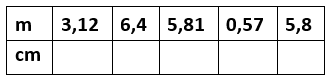 Zopakuj si písemné dělení. Nezapomeň na zkoušku. Nápověda: oba výsledky jsou se zbytkem. 5 279 : 13 = 64 281 : 28 =Zopakujeme se jednotky času. Připomeň si: 1 h = 60 min, 1 min = 60 s, 1 h = 3600 s. Vyjádři v uvedených jednotkách. Strana 41, cvičení 1.Sčítej jednotky času podle vzoru. Strana 41, cvičení 2.Stavby z kostek. Zapiš, z kolika kostek je stavba postavena. 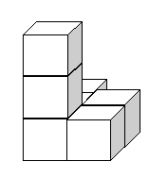 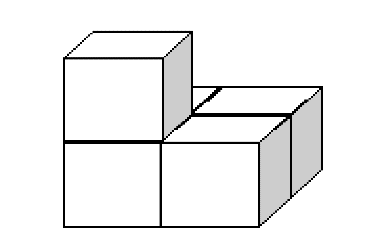 Náš svět – učitel:   Ing. Tereza Krulikovská                                                   kontakt: Tereza.Krulikovska@zshajeslany.cz                       Náš svět – vlastivědné učivoEVROPSKÁ UNIE, SEVEROATLANTICKÁ ALIANCE (NATO)Učebnice strana 46 – přečíst a vyplnit cvičení (cvičení může být zároveň zápis do sešitu). Všechny potřebné informace pro vyplnění cvičení nalezneš v učebnici a na internetu.Cvičení:Doplň slova z nabídky.Nejdůležitějším hospodářským seskupením v …………… je ………………..   ………… . Sdružuje …… států. Jedním ze státu je i …………….  ………………….. . Členské státy mají jednotný vnitřní …….. . Je zde zaručen ………. pohyb osob, …………. a …………… . V některých členských zemí platí jednotná měna - ………….. .Více než polovina ………………….. států jsou členy vojenské organizace ……………….. . Členské státy se zavázaly k ………………… pomoci v případě napadení jednoho z nich.Nabídka: vojenské, euro, 28, NATO, Evropě, trh, evropských, zboží, Evropská unie, volný, služeb, Česká republikaZakroužkuj a doplň.1. Zakroužkuj/označ správný datum vstupu ČR do EU.a) 5. 5. 2005          b) 1. 5. 2004        c) 2. 6. 2004      d) 1. 5. 20032. Zakroužkuj/označ správnou vlajku EU.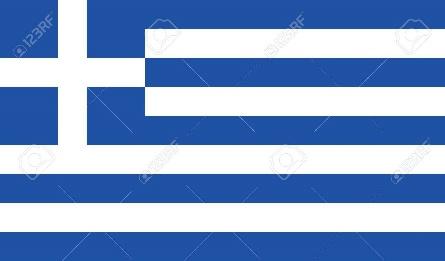 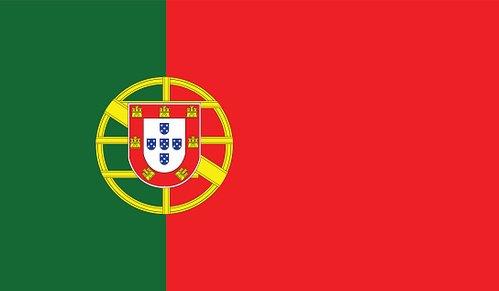 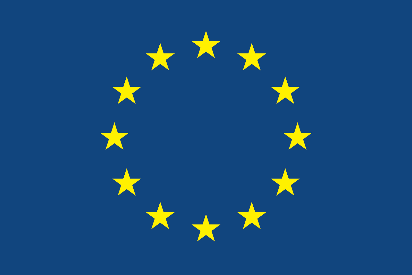 3. Napiš sídlo, kde působí EU (EVROPSKÁ KOMISE)._____________________________________4. Napiš název hymny EU._____________________________________5. Zakroužkuj/označ správnou vlajku Severoatlantické aliance.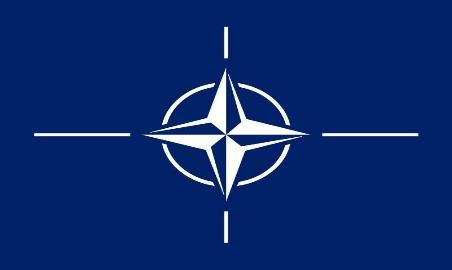 6. Zakroužkuj/označ správný datum vstupu ČR do NATO.a) 12. 4. 1999       b) 12. 3. 1999      c) 12. 3. 1990       d) 12. 4. 1990Náš svět – přírodovědné učivoŘídící centra lidského tělaVypracuj krátký kvíz, všechny potřebné informace nalezneš v učebnici na straně 64.Řízení těla zajišťuje: vylučovací soustavarozmnožovací soustavanervová soustavasmyslyNervovou soustavu tvoří: mozek, mícha, orgánymozek, mícha, nervymozek, mícha, smyslymozek, mícha, lebkaDoplň větu: Mozek patří mezi smyslové orgány.je uložený v páteři.je řídící centrum lidského těla.slouží k rozmnožování.Doplň větu: Mícha přenáší informace mezi…pravou a levou stranou mozkunosem a ústy.mozkem a smysly.mozkem a ostatními orgány.Nervy jsou dlouhá tenká vlákna, která ...vedou signály z mozku do různých částí těla a naopak z jednotlivých částí těla do mozku.vedou signály z mozku do míchy.potřebujeme k rozmnožování.k životu nepotřebujemeK poraněním mozku patří: otevřená zlomeninaotřes mozkurýmakašelInfekčním onemocněním mozku je: virózachřipkazánět mozkových blanzánět kostiVýkon mozku můžeme trénovat skákáním přes švihadloučenímběhemplavánímRozmnožovací soustava člověkaVšechny potřebné informace pro vyplnění kvízu nalezneš v učebnici na straně 65.Člověk patří mezi:plazyptákysavceobojživelníkyČlověk se rozmnožuje:nepohlavněpohlavněspájenímvegetativněRozmnožovací soustavu tvoří: mozek a pohlavní orgánypohlavní orgány a pohlavní žlázypohlavní orgány a míchapohlavní žlázy a nervová soustavaŽenské pohlavní žlázy nazýváme: vajíčkavaječníkyvejcovodyVyber tvrzení, které je pravdivé.Zralé vajíčko putuje vejcovodem do dělohy.Zralé vajíčko putuje vejcovodem do vaječníku.Zralé vajíčko vychází ven z těla, kde čeká na oplození.Vyber tvrzení, které je pravdivé.Oplozené vajíčko putuje do vejcovodu.Oplozené vajíčko se uhnízdí v děloze.Oplozené vajíčko odchází z těla ven, kde probíhá další vývoj.Vyber tvrzení, které je pravdivé. Pokud nedojde k oplození vajíčka,….vajíčko se vrací vejcovodem do vaječníku.následující měsíc se k vajíčku přidá další vajíčko.vajíčko odchází spolu s děložní sliznicí z těla ven při menstruaci.Jak často probíhá za normálních podmínek menstruace? jednou za rokjednou za tři měsícejednou za měsícjednou za životJak se nazývají mužské pohlavní žlázy? vejcovodyvarlatavaječníkyspermieVe varlatech se tvoří mužské pohlavní buňky, které nazýváme:penischámovodyšourekspermiePROJEKT POZNÁVÁME NAŠE SOUSEDYPrvní část: Vypracování referátu o vybraném sousedním státu (minimální formát A4).Možno pracovat samostatně, ve dvojicích, trojicích či čtveřicích; v online dokumentu nebo písemně na papír (dle možností vzhledem k aktuální situaci).Referáty budou prezentovány na online hodině dne 5. 6. (podrobnější informace naleznete v Učebně a v e-mailu).V každém referátu budou obsaženy informace dle následující osnovy:Osnova referátuZeměpisná poloha (pohoří, vodstvo)Nerostné bohatstvíSložení obyvatelstvaHistorieOsobnosti z kultury (literatura, hudba)Osobnosti ze sportuLidové zvyky (kroje, tanec, národní jídlo)Přírodní zajímavosti, turistické cíleDruhá část – pracovní list.Všechna tato cvičení stačí vyplnit pouze v Google Učebně. Veškeré informace vyhledej na internetu nebo v encyklopediích.SLOVENSKO1. Na Slovensku se nachází devět národních parků. Vypiš alespoň 3 z nich.2. Tatranská jezera vyhloubená ledovcem se nazývají plesa. Podle mapy www.google.com/maps zakroužkuj, které pleso na Slovensku nenajdeme.Dračie plesoBatizovské plesoBratislavské pleso3. Najděte na mapě www.mapy.cz Košice (druhé největší město Slovenska) Asi 50 km východně od Košic se nachází vodní nádrž. Její název je:Zemplínska ŠíravaLiptovská Maravodní nádrž OravaPOLSKO1. Uveď český název těchto polských měst.2. Na www.google.com/maps si prohlédni Štětínský záliv (do vyhledávače zadej Štětín). Najdi město Swinoujscie (česky Ústí nad Svinou), kudy ze Štětínského zálivu vyplouvají lodě na moře. Jak se přilehlé moře nazývá? SeverníBaltskéČerné3. Přečti si báseň v polštině. O jakém zvířeti se v ní mluví?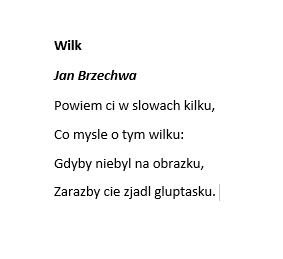 o psovio kočceo vlkoviNĚMECKO1. Město Berlín bylo po 2. sv. válce rozděleno mezi vítězné mocnosti. Mezi východním a západním Berlínem byla postavena tzv. Berlínská zeď, která bránila volnému pohybu občanů. Ve kterém roce byla Berlínská zeď zbořena a Berlín byl opět sjednocen?1969197919892. Na www.google.com/maps vyhledej město Hamburk. Je to největší námořní přístav, i když leží téměř 100 km od mořského pobřeží. Ústí řeky Labe je tak široké, že námořní lodě se bezpečně dostanou až do Hamburku. Jaký je německý název řeky Labe? ______________3. Na www.google.com/maps vyhledej nejvyšší vrchol Německa Zugspitze. Vrcholem prochází státní hranice. Se kterým státem zde Německo hraničí? (Mapu si musíš oddálit.)RakouskoČeská republikaFrancieRAKOUSKO1. Pomocí mapy www.google.com/maps zjisti, na kterých řekách leží tato města. Spoj město s řekou.2. Kde se nachází místo, na kterém se stýkají hranice ČR, Rakouska a Slovenska. Je to na soutoku dvou řek. Které to jsou?Berounka a MžeMorava a DyjeVltava a Labe3. Pomocí mapy www.google.com/maps zjisti, který stát hraničí s Rakouskem u Neziderského jezera?MaďarskoPolskoČeská republikaInformatika – učitel:   Ing. Tereza Krulikovská                                             kontakt: Tereza.Krulikovska@zshajeslany.cz                       Vyhledávání informacíPro žáky s přístupem na internet je v Google Učebně připraven kvíz.Kdo nemá možnost práce na PC, vypracuje následující úkol: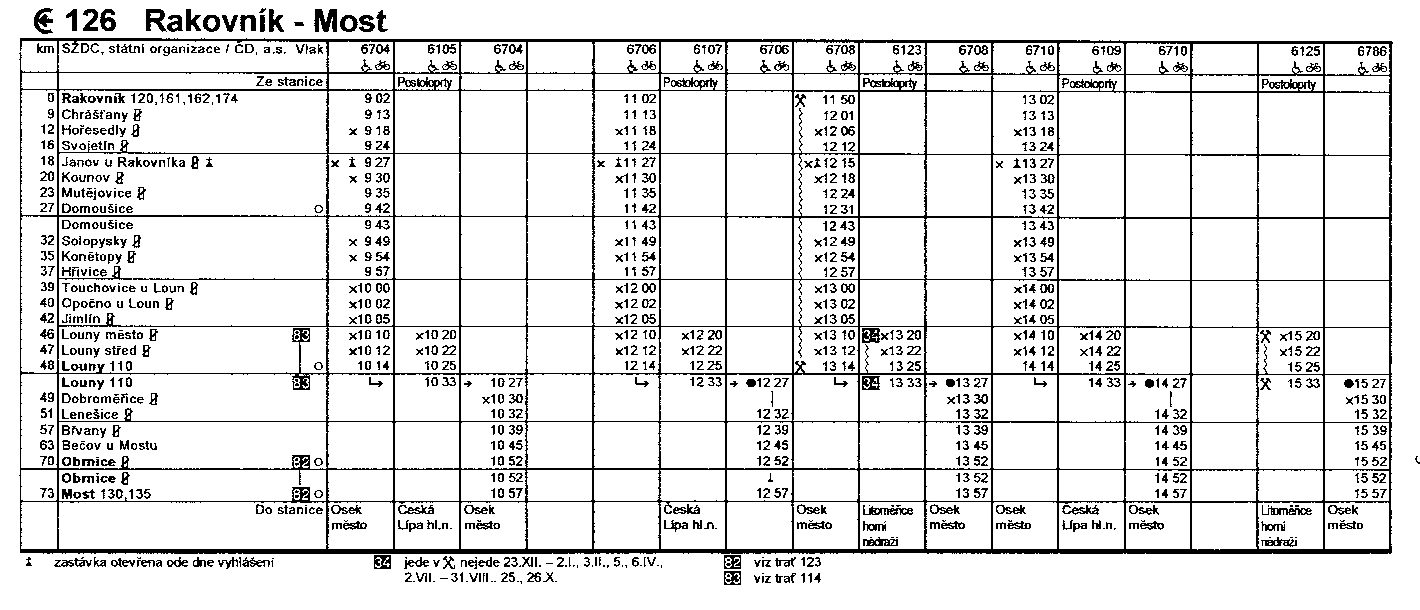 1. Z jaké stanice vyjíždí vlak v 9:02? __________________2. Z jaké stanice vyjíždí vlak v 10:27? __________________3. Jak dlouho trvá cesta vlakem, který vyjíždí v 11:50 z Rakovníka, pokud pojedu až do Loun?54 minut1 hodinu 24 minut1 hodinu 14 minut4. Jak daleko je to z Rakovníka do Mostu?49 km80 km73 km5. Jaké číslo má vlak, který staví v Jimlíně ve 14:05?671067046123Informatika – učitel:   Bc. Jakub Fric                                                                               kontakt: Jakub.Fric@zshajeslany.cz                                                                                     Vyhledávání informacíPro žáky s přístupem na internet je v Google Učebně připraven kvíz.Kdo nemá možnost práce na PC, vypracuje následující úkol:1. Z jaké stanice vyjíždí vlak v 9:02? __________________2. Z jaké stanice vyjíždí vlak v 10:27? __________________3. Jak dlouho trvá cesta vlakem, který vyjíždí v 11:50 z Rakovníka, pokud pojedu až do Loun?54 minut1 hodinu 24 minut1 hodinu 14 minut4. Jak daleko je to z Rakovníka do Mostu?49 km80 km73 km5. Jaké číslo má vlak, který staví v Jimlíně ve 14:05?671067046123Hudební výchova – učitel: Mgr. Iva Kozáková                                                        kontakt: Iva.Kozakova@zshajeslany.cz                    Pro navození dobré nálady si můžeme zazpívat oblíbenou píseň a pokračovat ve tvorbě vlastní pohybové činnosti (tance, kroky), popř. můžeme zapojit i hru na hudební nástroj .Výtvarná výchova – učitel:   Ing. Tereza Krulikovská                                  kontakt: Tereza.Krulikovska@zshajeslany.cz                       Nech se inspirovat svou oblíbenou knihou a nakresli mi obrázek. Pracovní výchova – učitel:   Ing. Tereza Krulikovská                                   kontakt: Tereza.Krulikovska@zshajeslany.cz                       Pomáháme na zahradě, v domácnosti, při vaření. Tělesná výchova – učitel: Bc. Jakub Fric                                                                         kontakt: Jakub.Fric@zshajeslany.cz                                                                                     Zacvič si kruhový trénink z následujícího videa alespoň 2x do týdne. Své cvičení se zapiš, ve které dny sis zacvičil. https://www.youtube.com/watch?v=QL0ZQHJxv1o  Snaž se dodržet dané cviky a správnost provedení a dodržení časového limitu.Nejdříve se podívej na video, abys viděl, jaké cviky budeš provádět.